Załącznik nr 1Dotyczy konkursu plastycznego „Wiosenne kwiaty”, organizowanego w Przedszkolu Publicznym nr 2 w Mierzynie, ul. Welecka 30, 72-006 Mierzyn.Imię i nazwisko dziecka…………………………………………………………..Przedszkole………………………………………………………………………..Imię i nazwisko rodzica/opiekuna prawnego……………………………………...Wyrażam zgodę na/nie wyrażam zgody na:Rozpowszechnianie wizerunku mojego dziecka w celach informacyjnych, związanych z udziałem w konkursie na ozdobę bożonarodzeniową, organizowanym w Przedszkolu Publicznym nr 2 w Mierzynie, na stronie internetowej Zespołu Przedszkoli w Mierzynie.Wyrażam zgodę / Nie wyrażam zgody*Publikowanie i publiczne podawanie imienia i nazwiska mojego dziecka w celach informacyjnych związanych  z jego udziałem  tylko w konkursie na ozdobę bożonarodzeniową, organizowanym w Przedszkolu Publicznym nr 2 w Mierzynie, na stronie internetowej Zespołu Przedszkoli w Mierzynie.Wyrażam zgodę/Nie wyrażam zgody*……………………………………………………..data i czytelny podpis rodzica/opiekuna prawnego*Niepotrzebne skreślićOBOWIĄZEK INFORMACYJNYDLA OSÓB SKŁADAJĄCYCH WNIOSKI O DOSTĘP DO INFORMACJI PUBLICZNEJ, wynikający z ROZPORZĄDZENIA PARLAMENTU EUROPEJSKIEGO I RADY (UE) zdnia 27 kwietnia 2016 r. (ogólne rozporządzenie o ochronie danych)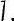 Informujemy, że administratorem przekazanych danych jest Zespół Przedszkoli w Mierzynie, z siedzibą: ul. Kolorowa 25, 72-006 Mierzyn.Administrator powołał Inspektora Danych Osobowych. Jest nim Marek Grąbczewski. Danekontaktowe do Inspektora Ochrony Danych: e-mail: inspektor@zeasdobra.plDane osobowe będą przetwarzane w celu prowadzenia postępowania o udostępnienie informacji publicznej na podstawie wniosku złożonego przez wnioskodawcę, tj. w celu wypełnienia obowiązku prawnego wynikającego z ustawy z 6 września 2001 r. o dostępie do informacji publicznej oraz na podstawie art. 6 ust. lit. c Rozporządzenia Parlamentu Europejskiego i Rady (UE) 201 6/679 z dnia 27 kwietnia 2016 r. w sprawie ochrony osób fizycznych w związku z przetwarzaniem danych osobowych i w sprawie swobodnego przepływu takich danych oraz uchylenia dyrektywy 95/46/WE).Odbiorcą Pani/Pana danych osobowych mogą być jednostki organizacyjne Gminy Dobra i inne organy uprawnione do otrzymania danych osobowych na mocy przepisów powszechnie obowiązujących.Pani/Pana dane, po zrealizowaniu celu dla którego zostały zebrane, będą przechowywane do celów archiwalnych przez okres wynikający z przepisów Rozporządzenia Prezesa Rady Ministrów z dnia 18 stycznia 201 1 r. w sprawie instrukcji kancelaryjnej, jednolitych rzeczowych wykazów akt oraz instrukcji w sprawie organizacji i zakresu działania archiwów zakładowych ( Dz. U Nr 14, poz. 67 z późn. zm. ) , załącznik nr 2 Jednolity rzeczowy wykaz akt organów gminy związków międzygminnych oraz urzędów obsługujących te organy i związki.Przysługuje Pani/Panu prawo do:żądania od administratora dostępu do swoich danych osobowych,żądania sprostowania, usunięcia, gdy dane nie są niezbędne do celów, dla których zostały zebrane lub dane przetwarzane są niezgodnie z prawem lub ograniczenia przetwarzania Pani/Pana danych osobowych,wniesienie skargi do organu nadzorczego-Prezesa Urzędu Ochrony Danych Osobowych w Warszawie,Podanie danych osobowych jest dobrowolne, ale ich niepodanie może skutkować brakiem możliwości rozpatrzenia złożonego wniosku, np. w przypadku konieczności wydania decyzji administracyjnej lub przekazania odpowiedzi na wskazany adres.Informujemy, że Pani/Pana dane nie będą przetwarzane w procesie zautomatyzowanego podejmowania decyzji ani procesie profilowania.